OFICINA DE BORDADO LIVRE E GESTANTEAconteceu na tarde do dia 20 de novembro de 2023 o encerramento do Curso de Bordado Livre com as mulheres que fazem parte do Grupo do PAIF do município de Pranchita, ministrado pela monitora de cursos Jaqueline Scandolara, também tivemos a entrega de um kit gestante para futura mamãe que aguarda ansiosa a chegada de seu bebê.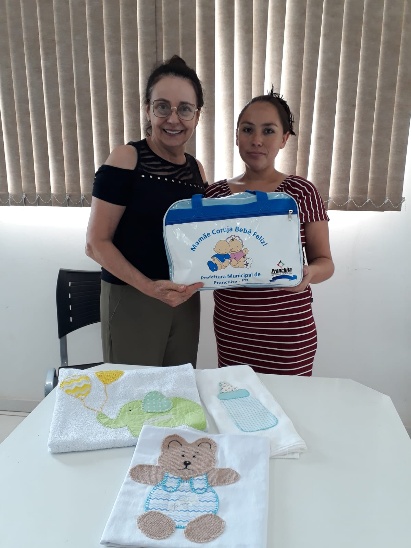 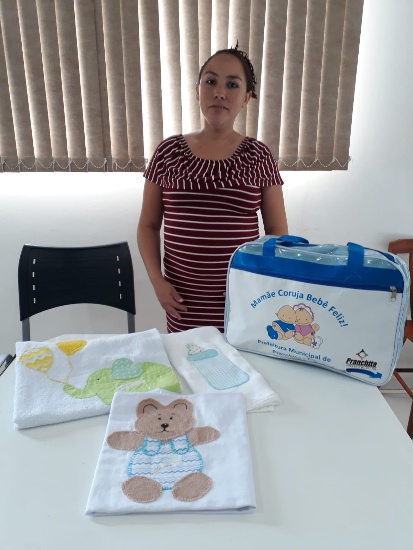 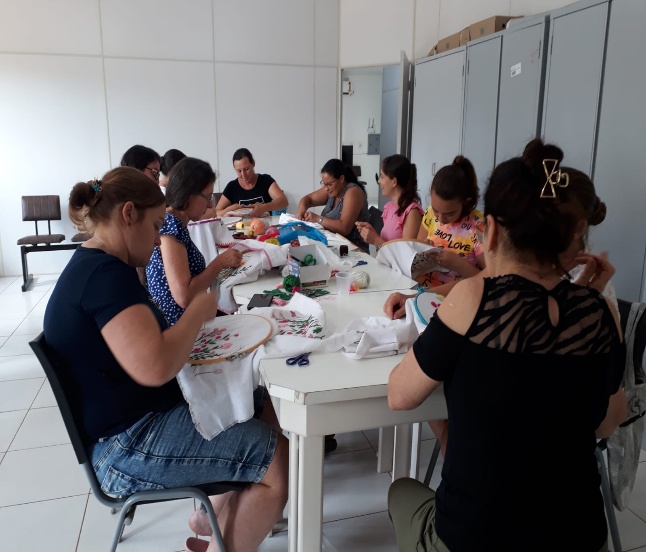 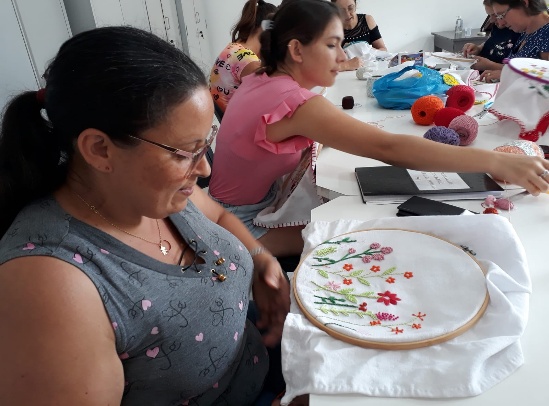 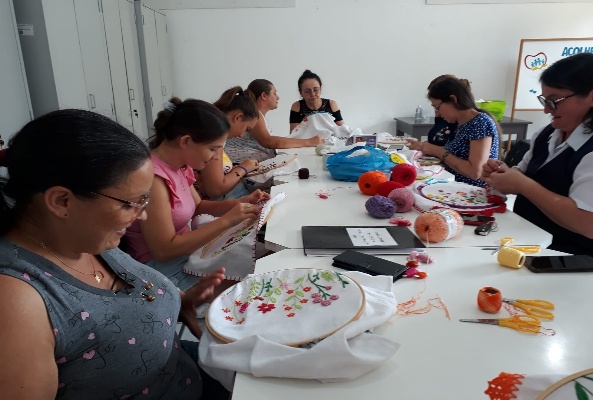 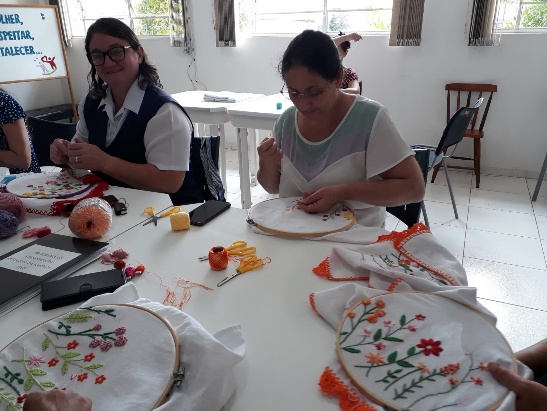 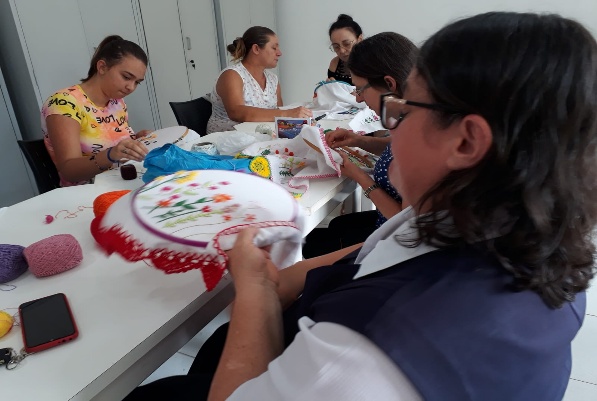 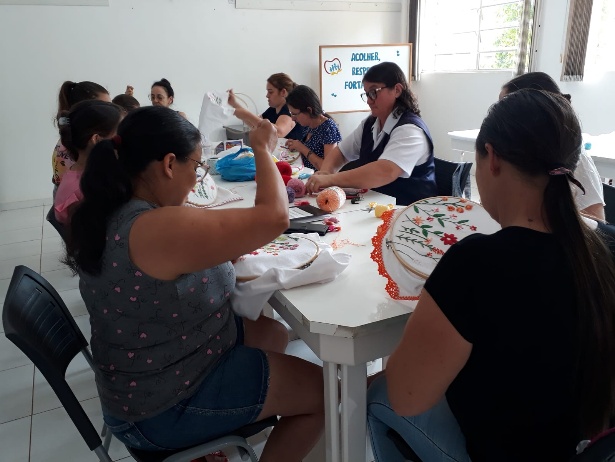 